ST. MARY’S SCHOOL MENU    Option A – vegetarian/vegan   Option B – non-vegetarian/vegan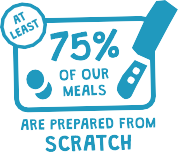 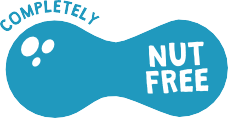 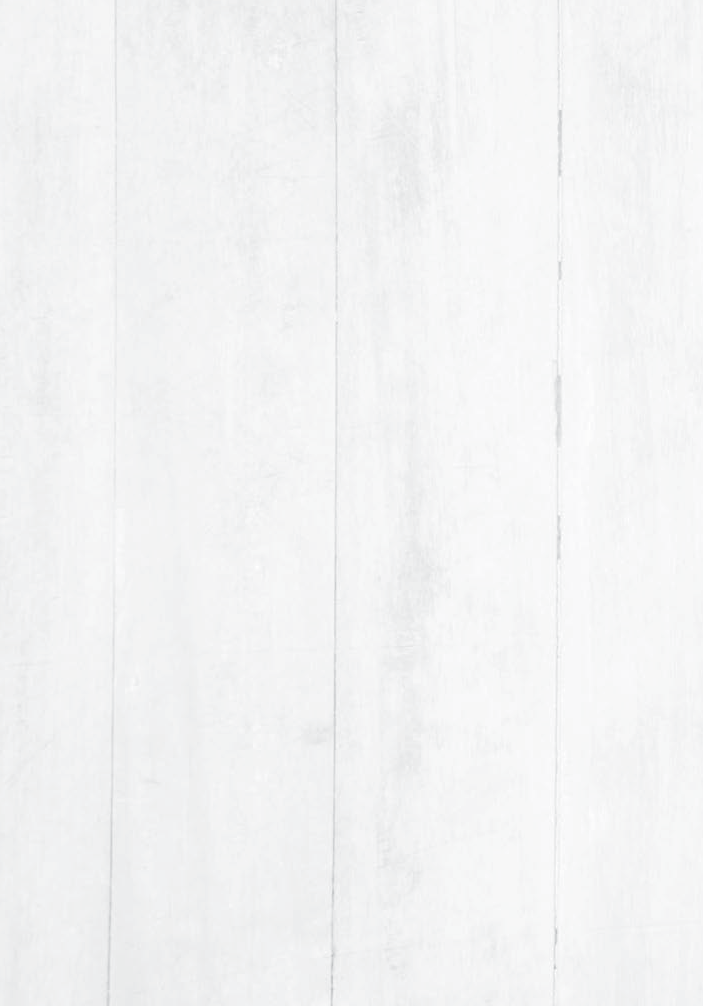 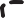 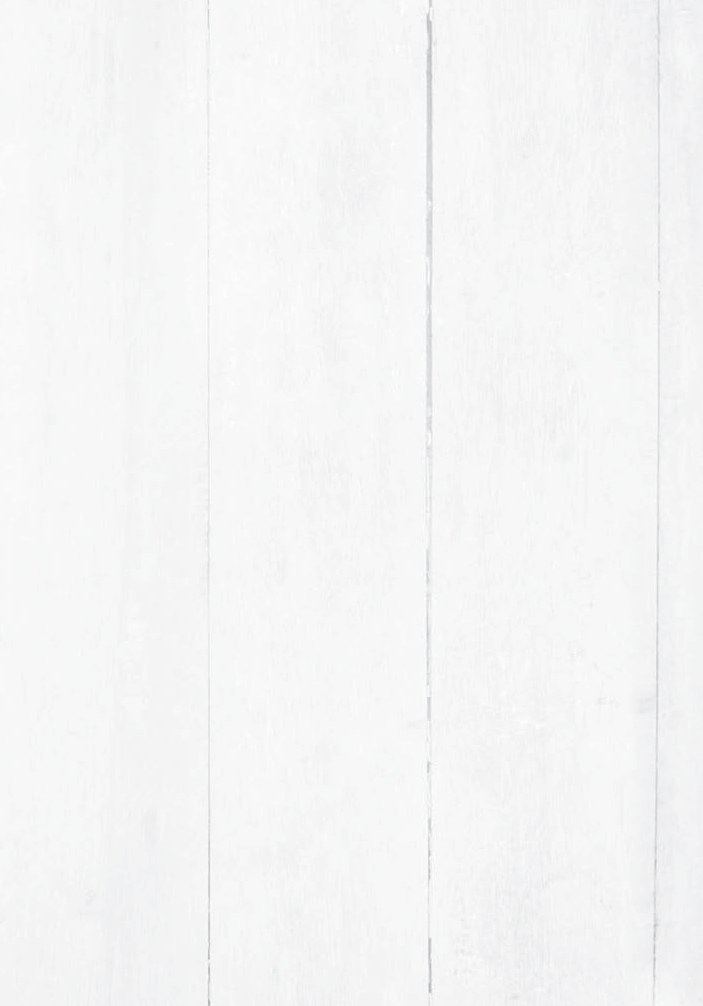 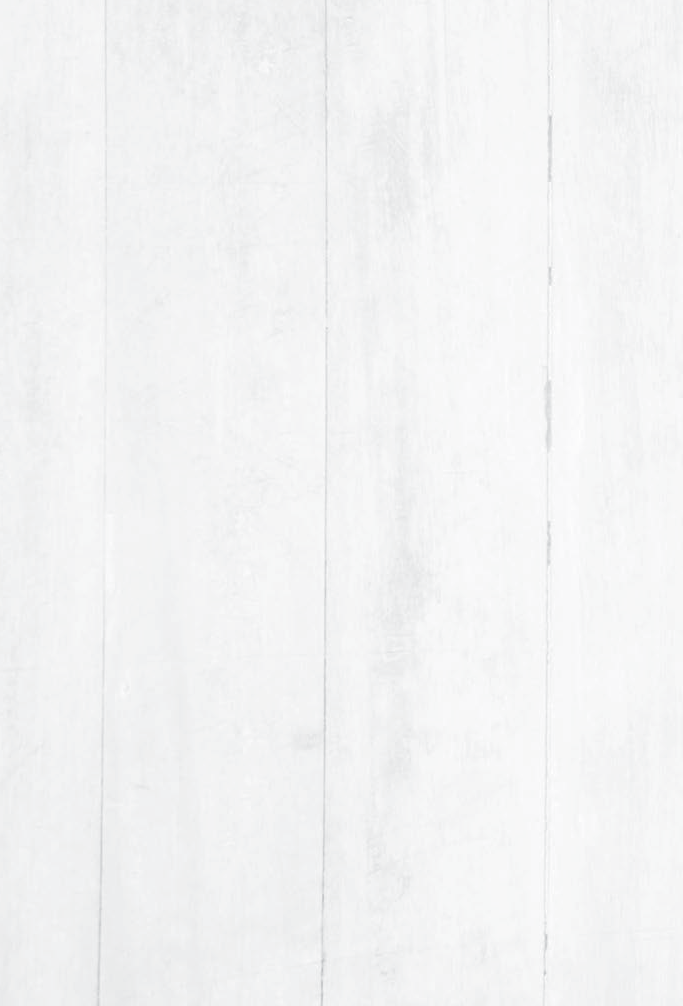 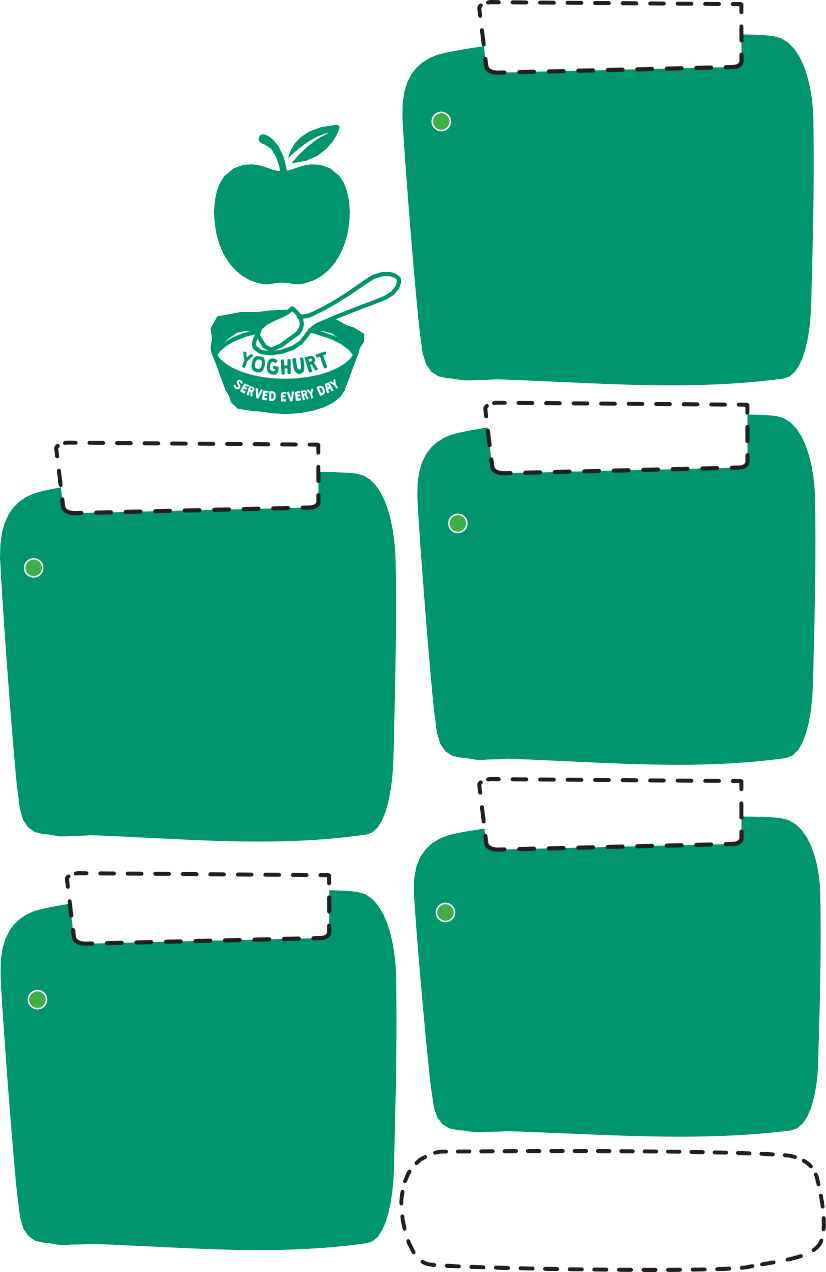 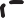 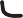 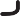 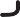 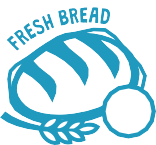 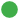 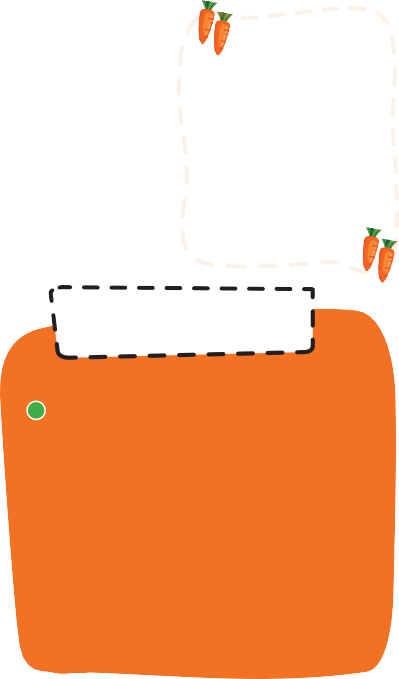 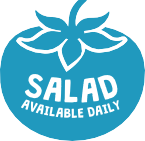 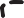 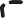 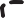 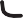 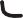 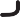 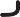 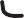 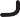 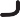 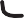 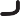         v – vegetarian      vg – veganSchool dinners are charged at £2.80 per day for children in Nursery and Years 3-6. All children in Reception, Year 1 and Year 2 are entitled to Universal Infant Free School Meals.  Your child may also be entitled to free school meals if you meet certain economic criteria:  https://www.staffordshire.gov.uk/Education/Educational-awards-benefits/FreeSchoolMeals/Apply-online.aspx If children are going on a school trip you may book them a school packed lunch, which will be charged at the usual price of £2.80 for Nursery and Years 3-6:ham or cheese sandwichhomemade cakeplain crispscarrot or cucumber sticksfruit shoot drinksausage rollTrip packed lunches must be ordered, by email or telephone, by 10am on the school day before the trip, (10am on Friday, if the trip is on Monday; last day of half-term if the trip is on the first day of half-term).  No orders will be accepted after this time.